Important Dates for 2020-2021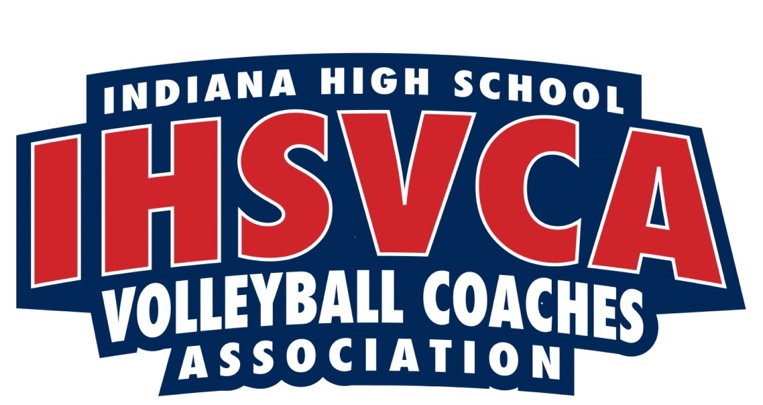 Below is the list of important dates for the Indiana High School Volleyball Coaches Association and the IHSAA.  Please note the deadlines for each award.  You can nominate at any time up to the deadline date listed.  You MUST be a member of the IHSVCA to nominate players and no late nominations will be accepted.IHSVCA State Coaches Clinic- Sunday, August 2 Registration begins at 8:30 amIHSAA official start of fall practices- Monday, August 3First official IHSAA contest- Saturday, August 15IHSAA Tournament entry deadline- Monday, September 28.IHSAA Sectional Tournament Pairings Show- Sunday, October 4 7 pm ET/6pm CT, streamed on IHSAAtv.org hosted by Greg Rakestraw.  Please share images of your team gathering with us @IHSVCA.IHSAA Sectional dates- October 13, 15, 17IHSAA Regional date- Saturday, October 24IHSAA Semi-State date- Saturday, October 31IHSVCA State Banquet- Friday, November 6IHSAA State Finals- Saturday, November 7IHSVCA All Star Tryouts- Sunday, November 15IHSVCA All-Star Matches- Sunday, November 22AWARD DEADLINES:October 5 DeadlineIHSVCA Academic All-State Nominations due http://ihsvca.com/awards/student-athlete/academic-all-state/October 12 DeadlineAll-District/All-State/All-Star Nomination form link: http://ihsvca.com/register/all-districtall-stateall-star/October 19 DeadlineDistrict Coach of the Year nomination form link:   http://ihsvca.com/register/district-coach-of-the-yearState Coach of the Year nomination form link:  http://ihsvca.com/register/state-coach-of-the-year/Assistant Coach of the Year nomination link:  http://ihsvca.com/register/assistant-coach-of-the-year/Hall of Fame nomination form link:  http://ihsvca.com/register/hall-of-fame/October 26 Deadline– Victory Club/Program Milestone/Coaches Under 30http://ihsvca.com/awards/coaches/victory-club/http://ihsvca.com/register/program-milestones/Coaches Under 30 Award: http://ihsvca.com/awards/coaches/coaches-under-30Directions for All-State Nomination.
This is a 2-step process:Log into your MaxPreps account and click on IN Award Nomination under Nominations heading, follow the prompts to select the players you wish to nominateOnce you have finished the MaxPreps portion, go here to nominate for All-District/All-State/All-Star